Matematik problemleri hazırla. Dene! 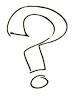 Matematik problemleri hazırla. Dene! Matematik problemleri hazırla. Dene! Matematik problemleri hazırla. Dene! 89+17= _______Işleme uygun bir matematik problemi hazırla. 137-104= _______Işleme uygun bir matematik problemi hazırla. 8X4= _______Işleme uygun bir matematik problemi hazırla. 13+14+23= _______Işleme uygun bir matematik problemi hazırla. 